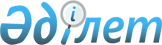 О бюджете сельского округа Аққорған на 2023-2025 годыРешение Жанакорганского районного маслихата Кызылординской области от 29 декабря 2022 года № 332.
      В соответствии с пунктом 2 статьи 9-1 кодекса Республики Казахстан "Бюджетный кодекса Республики Казахстан" и статьи 6 Закона Республики Казахстан "О местном государственном управлении и самоуправлении в Республике Казахстан" Жанакорганский районный маслихат РЕШИЛ:
      1. Утвердить бюджет сельского округа Аккорган на 2023-2025 годы согласно приложениям 1, 2 и 3 соответственно, в том числе на 2023 год в следующем объеме:
      1) доходы –201 138 тысяч тенге, в том числе:
      налоговые поступления – 8 867 тысяч тенге;
      неналоговые поступления – 50 тысяч тенге;
      поступления от продажи основного капитала – 0;
      поступления трансфертов – 192 221 тысяч тенге;
      2) затраты – 203 101,6 тысяч тенге;
      3) чистое бюджетное кредитование – 0:
      бюджетные кредиты – 0;
      погашение бюджетных кредитов – 0;
      4) сальдо по операциям с финансовыми активами – 0;
      приобретение финансовых активов – 0;
      поступления от продажи финансовых активов государства – 0;
      5) дефицит (профицит) бюджета – -1963,6 тысяч тенге;
      6) финансирование дефицита (использование профицита) бюджета – 1963,6 тысяч тенге.
      Сноска. Пункт 1 - в редакции решения Жанакорганского районного маслихата Кызылординской области от 01.06.2023 № 24 (вводится в действие с 01.01.2023).


      2. Объем субвенций за 2023 год передаваемый из районного бюджета в бюджет сельского округа 106 210 тысяч тенге.
      3. Настоящее решение вводится в действие с 1 января 2023 года и подлежит официальному опубликованию. Бюджет сельского округа Аккорган на 2023 годы
      Сноска. Приложение 1 - в редакции решения Жанакорганского районного маслихата Кызылординской области от 01.06.2023 № 24 (вводится в действие с 01.01.2023). Бюджете сельского округа Аккорган на 2024 год Бюджете сельского округа Аккорган на 2025 год
					© 2012. РГП на ПХВ «Институт законодательства и правовой информации Республики Казахстан» Министерства юстиции Республики Казахстан
				
      Секретарь Жанакорганского районного маслихата 

Г.Сопбеков
Приложение 1 к решению
Жанакорганского районного маслихата
от 29 декабря 2022 года № 332
Категория
Категория
Категория
Категория
Сумма, тысяч тенге
Класс
Класс
Класс
Сумма, тысяч тенге
Подклас
Подклас
Сумма, тысяч тенге
Наименование
Сумма, тысяч тенге
I. Доходы
201 138,0
1
Налоговые поступления
8 867
01
Подоходный налог
400
2
Индивидуальный подоходный налог
400
04
Налоги на собственность
8 467
1
Hалоги на имущество
203
3
Земельный налог
487
4
Налог на транспортные средства
7 442
5
Единый земельный налог
335
2
Неналоговые поступления
50
01
Доходы от государоственной собственности
50
5
Доходы от аренды имущества, находящегося в государственной собственности
50
4
Поступление трансфертов
192 221
02
Трансферты из вышестоящих органов государственного управления
192 221
3
Трансферты из бюджетов городов районного значения, сел, поселков, сельских округов
192 221
Функциональная группа
Функциональная группа
Функциональная группа
Функциональная группа
Сумма, 
тысяч тенге
 Администратор бюджетных программ
 Администратор бюджетных программ
 Администратор бюджетных программ
Сумма, 
тысяч тенге
Программа
Программа
Сумма, 
тысяч тенге
Наименование
Сумма, 
тысяч тенге
II. Затраты
203 101,6
1
Государственные услуги общего характера
58 776
 124
Аппарат акима города районного значения, села, поселка, сельского округа
58 776
001
Услуги по обеспечению деятельности акима города районного значения, села, поселка, сельского округа
58 776
6
Социальная помощь и социальное обеспечение
11 377
 124
Аппарат акима города районного значения, села, поселка, сельского округа
11 377
003
Оказание социальной помощи нуждающимся гражданам на дому
11 377
7
Жилищно-коммунальное хозяйство
23 292
 124
Аппарат акима города районного значения, села, поселка, сельского округа
23 292
008
Освещение улиц в населенных пунктах
2 453
009
Обеспечение санитарии населенных пунктов
278
011
Благоустройство и озеленение населенных пунктов
19 561
8
Культура, спорт, туризм и информационное пространство
25 571
 124
Аппарат акима города районного значения, села, поселка, сельского округа
25 300
006
Поддержка культурно-досуговой работы на местном уровне
25 300
 124
Аппарат акима города районного значения, села, поселка, сельского округа
271
028
Проведение физкультурно- оздравительных и спортивных мероприятии на местном уровне
271
9
Прочие
82 972
 124
Аппарат акима города районного значения, села, поселка, сельского округа
82 972
057
Реализация мероприятий по социальной и инженерной инфраструктуре в сельских населенных пунктах в рамках проекта "Ауыл-Ел бесігі"
82 972
3.Чистое бюджетное кредитование
0
4. Сальдо по операциям с финансовыми активами
0
5. Дефицит (профицит) бюджета
-1963,6
6. Финансирование дефицита (использование профицита) бюджета
1963,6
8 
Используемые остатки бюджетных средств
1963,6
01 
Остатки средств бюджета
1963,6
1 
Свободные остатки бюджетных средств
2698,5
2
Остатки бюджетных средств на конец отчетного периюда
735,6Приложение 2 к решению
Жанакорганского районного маслихата
от 29 декабря 2022 года № 332
Категория
Категория
Категория
Категория
Сумма, тысяч тенге
Класс
Класс
Класс
Сумма, тысяч тенге
Подкласс
Подкласс
Сумма, тысяч тенге
I. ДОХОДЫ
124 884
1
Налоговые поступления
9 363
01
Подоходный налог
422
2
Индивидуальный подоходный налог
422
04
Налоги на собственность
8 941
1
Hалоги на имущество
214
3
Земельный налог
515
4
Налог на транспортные средства
7 859
5
Единый земельный налог 
353
4
Поступление трансфертов
111 521
02
Трансферты из вышестоящих органов государственного управления
111 521
3
Трансферты из бюджетов городов районного значения, сел, поселков, сельских округов
111 521
Функциональная группа
Функциональная группа
Функциональная группа
Функциональная группа
Сумма, тысяч тенге
Администратор бюджетных программ
Администратор бюджетных программ
Администратор бюджетных программ
Сумма, тысяч тенге
Программа
Программа
Сумма, тысяч тенге
Наименование
Сумма, тысяч тенге
II. ЗАТРАТЫ
124 884
1
Государственные услуги общего характера
60 021
124
Аппарат акима города районного значения, села, поселка, сельского округа
60 021
001
Услуги по обеспечению деятельности акима города районного значения, села, поселка, сельского округа
60 021
6
Социальная помощь и социальное обеспечение
11 946
124
Аппарат акима города районного значения, села, поселка, сельского округа
11 946
003
Оказание социальной помощи нуждающимся гражданам на дому
11 946
7
Жилищно-коммунальное хозяйство
22 067
124
Аппарат акима города районного значения, села, поселка, сельского округа
22 067
008
Освещение улиц в населенных пунктах
1 236
009
Обеспечение санитарии населенных пунктов
292
011
Благоустройство и озеленение населенных пунктов
20 539
8
Культура, спорт, туризм и информационное пространство
26 850
124
Аппарат акима города районного значения, села, поселка, сельского округа
26 565
006
Поддержка культурно-досуговой работы на местном уровне
26 565
124
Аппарат акима города районного значения, села, поселка, сельского округа
285
028
Проведение физкультурно- оздравительных и спортивных мероприятии на местном уровне
285
3.Чистое бюджетное кредитование
0
4. Сальдо по операциям с финансовыми активами
0
5. Дефицит (профицит) бюджета
0
6. Финансирование дефицита (использование профицита) бюджета
0Приложение 3 к решению
Жанакорганского районного маслихата
от 29 декабря 2022 года № 332
Категория
Категория
Категория
Категория
Сумма, тысяч тенге
Класс
Класс
Класс
Сумма, тысяч тенге
Подкласс
Подкласс
Сумма, тысяч тенге
I. ДОХОДЫ
125 720
1
Налоговые поступления
9 738
01
Подоходный налог
438
2
Индивидуальный подоходный налог
438
04
Налоги на собственность
8134
1
Hалоги на имущество
222
3
Земельный налог
535
4
Налог на транспортные средства
8 176
5
Единый земельный налог 
367
4
Поступление трансфертов
115 982
02
Трансферты из вышестоящих органов государственного управления
115 982
3
Трансферты из бюджетов городов районного значения, сел, поселков, сельских округов
115 982
Функциональная группа
Функциональная группа
Функциональная группа
Функциональная группа
Сумма, тысяч тенге
Администратор бюджетных программ
Администратор бюджетных программ
Администратор бюджетных программ
Сумма, тысяч тенге
Программа
Программа
Сумма, тысяч тенге
Наименование
Сумма, тысяч тенге
II. ЗАТРАТЫ
125 720
1
Государственные услуги общего характера
62 422
124
Аппарат акима города районного значения, села, поселка, сельского округа
62 422
001
Услуги по обеспечению деятельности акима города районного значения, села, поселка, сельского округа
62 422
6
Социальная помощь и социальное обеспечение
12 424
124
Аппарат акима города районного значения, села, поселка, сельского округа
12 424
003
Оказание социальной помощи нуждающимся гражданам на дому
12 424
7
Жилищно-коммунальное хозяйство
22 950
124
Аппарат акима города районного значения, села, поселка, сельского округа
22 950
008
Освещение улиц в населенных пунктах
1 285
009
Обеспечение санитарии населенных пунктов
304
011
Благоустройство и озеленение населенных пунктов
21 361
8
Культура, спорт, туризм и информационное пространство
27 924
124
Аппарат акима города районного значения, села, поселка, сельского округа
27 628
006
Поддержка культурно-досуговой работы на местном уровне
27 628
124
Аппарат акима города районного значения, села, поселка, сельского округа
296
028
Проведение физкультурно-оздравительных и спортивных мероприятии на местном уровне
296
3.Чистое бюджетное кредитование
0
4. Сальдо по операциям с финансовыми активами
0
5. Дефицит (профицит) бюджета
0
6. Финансирование дефицита (использование профицита) бюджета
0